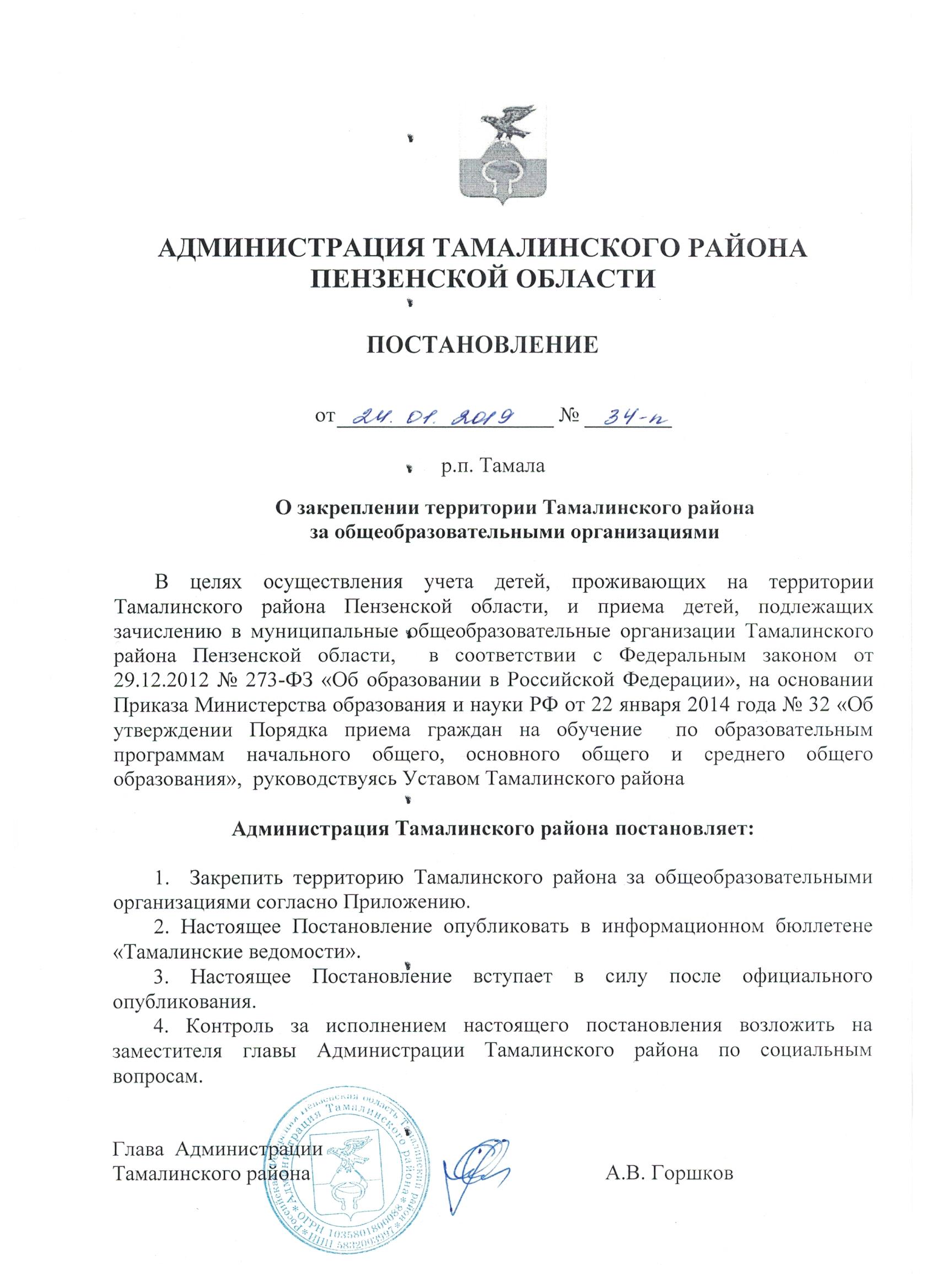 Приложение к Постановлению администрации Тамалинского района от _________________ №  ____-пТерритория, закрепленная за муниципальными общеобразовательными организациями Тамалинского района Пензенской области№№п/пНаименование образовательного учрежденияНазвание населенных пунктовНазвание населенных пунктовНазвание населенных пунктов12333Начальное общее образованиеОсновное общее образованиеСреднее  общее образование1Муниципальное бюджетное общеобразовательное учреждение средняя общеобразовательная школа с.Вишнёвое Тамалинского района Пензенской области имени дважды Героя Советского Союза, маршала Н.И.КрыловаС. Вишневое, с. Большая Сергеевка, д. Бугры, д. Крутец, с. Мача, с.Никольское, д Сюверня, д. Санниковка,  д. Большая КорневкаС. Вишневое, с. Большая Сергеевка, д. Бугры, д. Крутец, с. Мача, с. Никольское, д Сюверня, д. Санниковка,  д. Большая КорневкаС. Вишневое, с. Большая Сергеевка, д. Бугры, с. Васильевка,д. Крутец,с. Мача, с. Никольское, д. Сюверня, д. Санниковка,  д. Большая Корневка, с. Григорьевка, д. Мосолово, п. Новая Ростовка, п. Ров, п. Новая Верейка, с. Плетневка2Филиал муниципального бюджетного общеобразовательного учреждения средней общеобразовательной школы с.Вишнёвое Тамалинского района Пензенской области имени дважды Героя Советского Союза, маршала Н.И.Крылова -  основная общеобразовательная школа села Григорьевка С. Григорьевка, с. Васильевка,д. Мосолово, п. Новая Ростовка, п. Ров, п. Новая Верейка, с. ПлетневкаС. Григорьевка, с. Васильевка,д. Мосолово, п. Новая Ростовка, п. Ров, п. Новая Верейка, с. Плетневка